											24.07.2020Neue Möglichkeiten für Radfahrer und Wanderer im Saarschleifenland Mit dem Saarschleifenbus ohne Strapazen den Heimweg antretenBesonders Radfahrer und Wanderer kennen es. Die Freude am Tagesausflug wird getrübt durch zu lange und anstrengende Wege und die Frage nach dem Heimweg. Meist muss erst ein Auto am Ausflugsort abgestellt werden, um die Heimreise zu ermöglichen. Damit soll jetzt Schluss sein! Der neue Saarschleifenbus zusammen mit dem Stauseebus soll diese Hürden in Zukunft überwinden.Ab dem 1. August bis einschließlich 4. Oktober rollt der „Saarschleifenbus“, als Rad- und Wanderbus, vier Mal am Tag samstags und sonntags und am Feiertag 15.08. und 03.10.2020 durch das Saarschleifenland. So können sich zum Beispiel Radfahrer und Wanderer die von Merzig, Mettlach oder Nennig zur Saarschleife nach Orscholz gelangen möchten, auf die neue Buslinie 255 „Saarschleifenbus“ freuen. Aber auch Kulturinteressierte dürfen gespannt sein, denn viele touristische Highlights der Region stehen auf dem Fahrplan. So bedient der „Saarschleifenbus“ unter anderem den Startpunkt der Wanderung zur Burg Montclair, das Outlet Center Mettlach, das Erlebniszentrum Villeroy & Boch, die herrliche Villa Borg und viele weitere Attraktionen.Des Weiteren bietet er eine Querverbindung zwischen Mosel- und Saar-Radweg und ermöglicht die Verbindung dieser beiden beliebten Rad-Flüsse. Auch Bahnfahrer kommen auf ihre Kosten, denn der Saarschleifenbus bedient die Züge in Merzig, Mettlach und Nennig. Außerdem stellt die neue Busanbindung ein interessantes Angebot für die Besucher der Rehaklinik Orscholz dar.Und das Beste daran ist, dass die Fahrradbeförderung für alle Nutzer kostenlos ist. Zusätzlich zum Saarschleifenbus ergänzt der Rad- und Freizeitbus zum Stausee Losheim, Linie 224, das Verkehrsnetz. Dieser verbindet von Montag bis Freitag den Ortskern Losheim mit dem Stausee und ermöglicht für nur 1 € Einkaufsfahrten in den Ortskern und zum Globus, was vor allem Besuchern des Campingplatzes zu Gute kommt. Aber auch Reisenden aus der gesamten Region wird durch diese Verbindung ein Besuch des Stausees ohne Auto ermöglicht, denn die Regionallinie R1 ergänzt samstags und sonntags mit jeweils fünf Fahrten die Verkehrsanbindung und begünstigt einen Ausflug zum Stausee Losheim von Merzig (via Bahnhof mit abgestimmtem Fahrplan sogar aus Saarbrücken und Trier). Dieser hält zwischen Merzig Bahnhof und Losheim Bahnhof an den Haltestellen der R1-Linie.Für die Fahrten gilt der jeweilige saarVV-Tarif in seinen Preisstufen.Alle Fahrzeiten in Echtzeit und Preise sind in der saarVV-App, sowie unter www.saarfahrplan.de zu finden. Der Saarschleifenbus kann 22 Räder transportieren. Um sicherzustellen, dass der Radbus genügend Kapazitäten bereithält, sollte eine Fahrt 2 Tage vorher per Mail angekündigt werden, insbesondere bei größeren Personengruppen ist dies zu empfehlen. Natürlich ist die Nutzung auch ohne Anmeldung möglich, solange es freie Kapazitäten gibt. Anmeldung an info@bus-merzig.de. Saarschleifenland Tourismus GmbHTorstraße 4566663 Merzig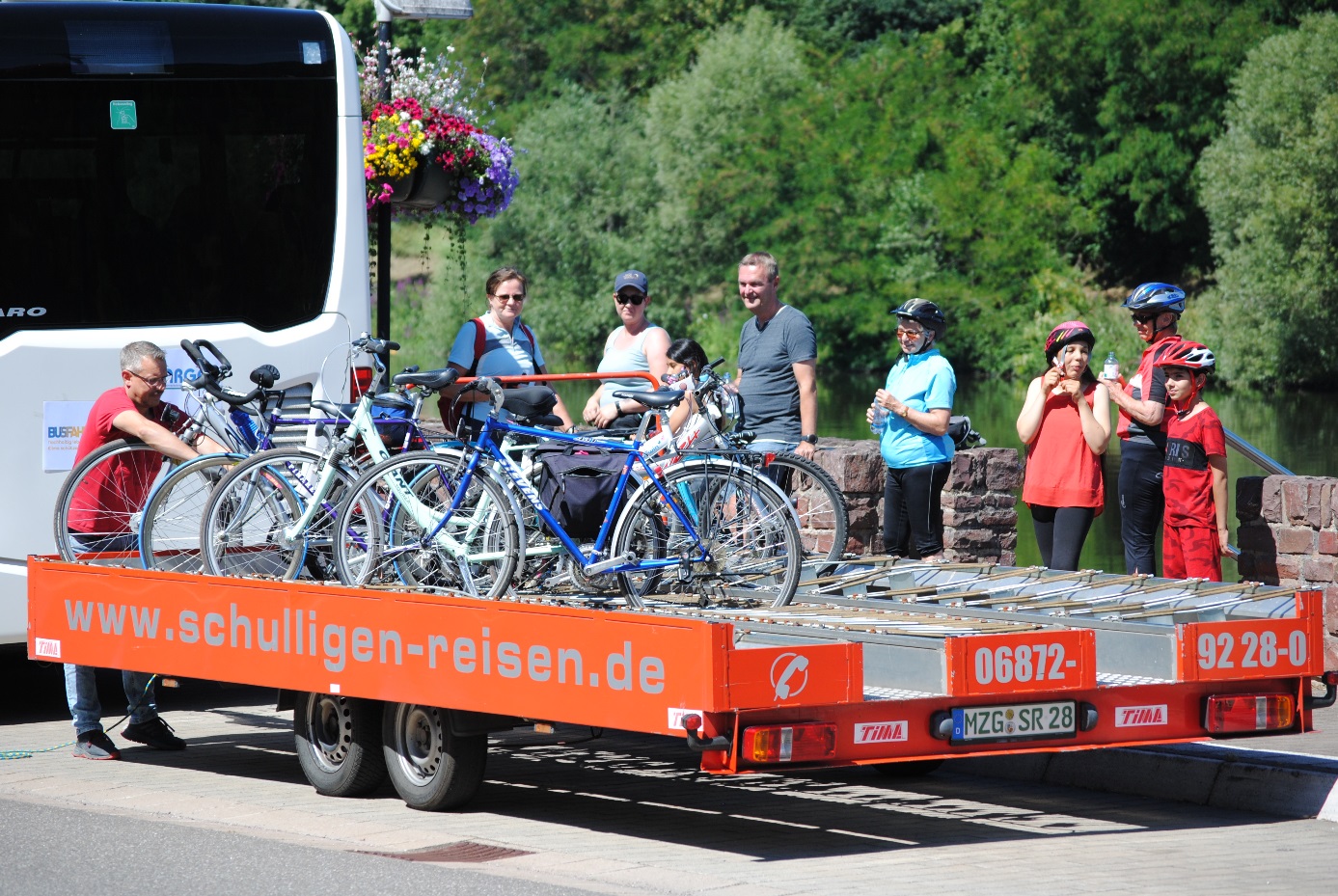 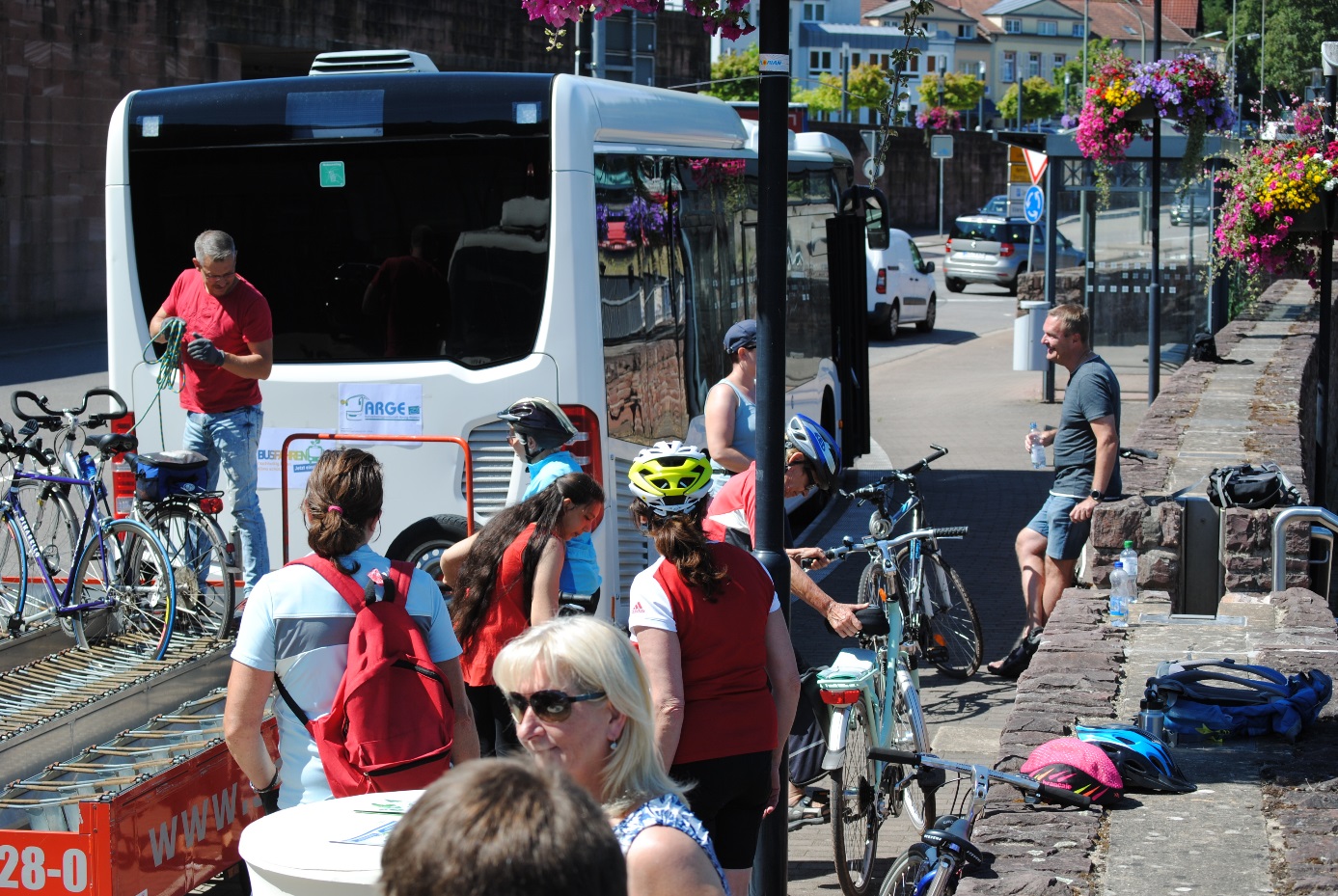 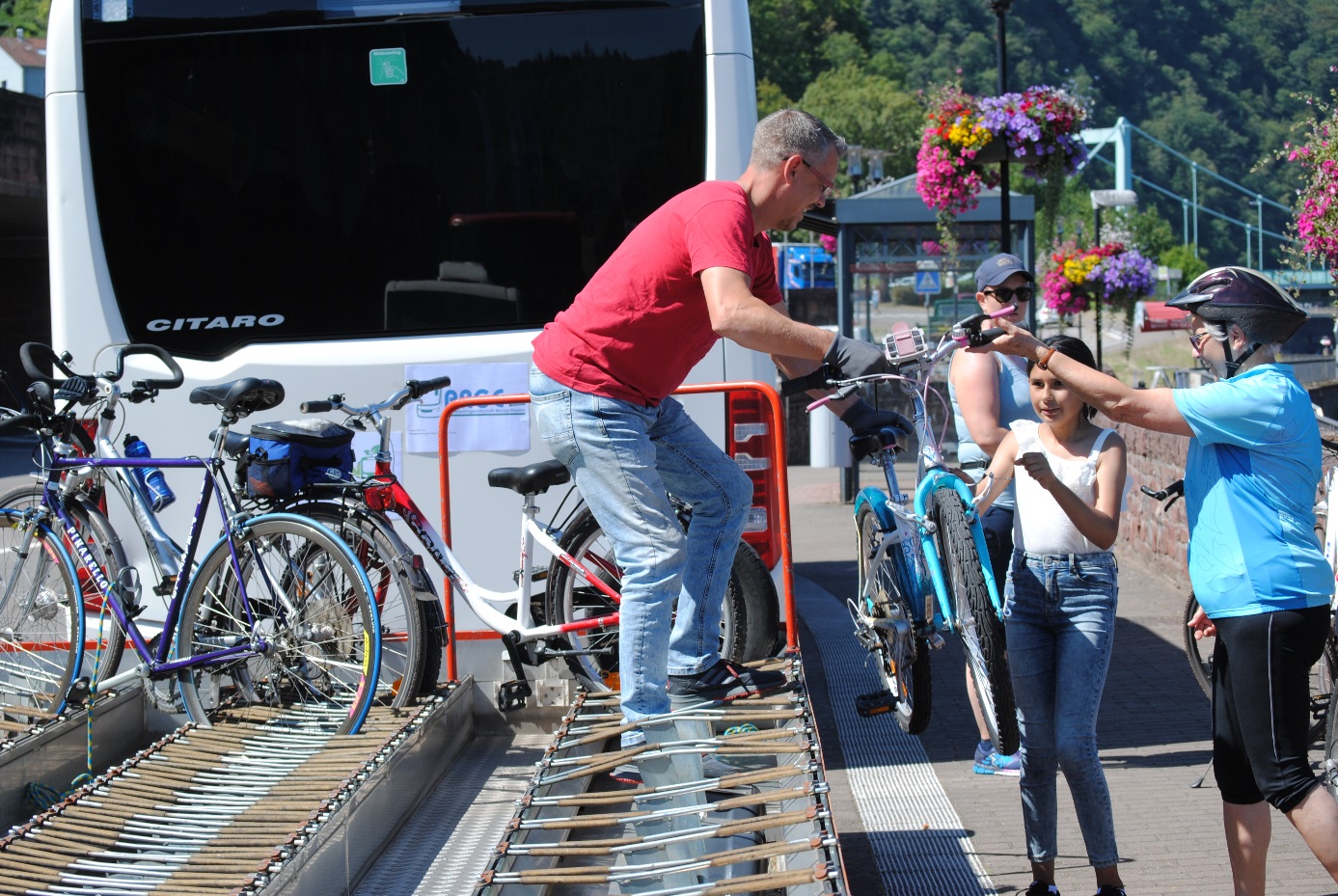 